ПРОЕКТАДМИНИСТРАЦИЯ ОЛЬХОВСКОГО СЕЛЬСКОГО ПОСЕЛЕНИЯОЛЬХОВСКИЙ МУНИЦИПАЛЬНЫЙ РАЙОНВОЛГОГРАДСКАЯ ОБЛАСТЬ___________________________________________________________ ПОСТАНОВЛЕНИЕ	В соответствии с постановлением Администрации Ольховского сельского поселения от 05.07.2011 года № 112 «Об утверждении Порядка разработки, формирования и реализации муниципальных целевых программ Ольховского сельского поселения» (в редакции от 24.12.2013 года № 277), постановлением от 14.06.2012 года № 96 «Об утверждении порядка проведения и критериев оценки эффективности реализации долгосрочных муниципальных целевых программ Ольховского сельского поселения» (в редакции от 24.12.2013 года № 278), руководствуясь Уставом Ольховского сельского поселенияПОСТАНОВЛЯЮ:Утвердить отчет о реализации муниципальной целевой Программы «Повышение безопасности дорожного движения в Ольховском сельском поселении в 2017-2019 годах» за 2019 год, утвержденной постановлением администрации от 23.08.2016 года № 174 «Об утверждении муниципальной целевой программы «Пожарная безопасность на территории Ольховского сельского поселения Ольховского муниципального района Волгоградской области на 2017 - 2019 годы»» согласно приложению.Настоящее постановление вступает в силу с момента подписания, подлежит официальному опубликованию (обнародованию).Контроль за исполнением настоящего постановления оставляю за собой.Глава Ольховскогосельского поселения 						              А.В. Сафронов ПриложениеУтвержден постановлением администрацииОльховского сельского поселенияот 26.05.2020 года № 40ОТЧЕТо реализации муниципальной целевой Программы «Повышение безопасности дорожного движения в Ольховском сельском поселении в 2017-2019 годах» за 2019 годОтчет об исполнении муниципальной целевой программы о реализации муниципальной целевой Программы «Повышение безопасности дорожного движения в Ольховском сельском поселении в 2014-2020 годах» за 2019 год составлен в соответствии с Порядком проведения и критерий оценки эффективности реализации муниципальных целевых программ Ольховского сельского поселения, утвержденным постановлением Администрации Ольховского сельского поселения от 14.06.2012 г. № 96, постановлением Администрации Ольховского сельского поселения от 05.07.2011 г. № 112 «Об утверждении порядка разработки, формирования и реализации муниципальных целевых программ Ольховского сельского поселения».Реализация Программы способствует обеспечению охраны жизни, здоровья и имущества граждан, гарантий реализаций их законных прав на безопасные условия движения по автодорогам Ольховского сельского поселения, предупреждению опасного поведения участников дорожного движения, совершенствованию процесса организации движения транспорта и пешеходов в городах и населённых пунктах, сокращению времени прибытия соответствующих служб на место дорожно-транспортных происшествий (далее-ДТП), повышение эффективности их деятельности по оказанию помощи пострадавшим Объем финансового обеспечения и фактических программных расходовВ 2019 году на реализацию муниципальной целевой «Повышение безопасности дорожного движения в Ольховском сельском поселении в 2017-2019 годах» (далее – Программа) с учетом уточненной сводной бюджетной росписи предусматривалось – 326,0 тыс. рублей, фактическое выполнение составило тыс. 325,97 тыс. рублей (99 %). Объемы финансирования, фактическое освоение программных мероприятий по источникам финансирования и направлениям расходов приведены в приложении «Отчет о финансировании, освоении и результативности проводимых программных мероприятий муниципальной целевой программы «Повышение безопасности дорожного движения в Ольховском сельском поселении в 2017-2019 годах» по результатам за 2019 год по состоянию на 1 января 2020 года». Анализ реализации программных мероприятий и показателей, основные результаты, достигнутые в отчетном периоде по мероприятиям 2.2. В течение 2019 года в Ольховском сельском поселении были приобретены дорожные знаки, приспособления для крепления дорожных знаков, стойки, а также обустройство искусственных неровностей на общую сумму 69,824 тыс. руб. 2.3.  Производилось обслуживание светофорного объекта на сумму 122,00 тыс. руб.2.4. Разработан проект организации дорожного движения на автомобильных дорогах Ольховского сельского поселения, включая дислокацию дорожных знаков.2.5. Приобретена краска дорожная, инструменты, материалы и прочее для нанесения дорожной разметки на пешеходных переходах на сумму 35,176 тыс. руб. Оценка эффективности результатов Программы за 2019 год.Эффективность реализации Программы определяется степенью достижения целевых показателей Программы.Результаты реализации Программы отслеживаются через систему целевых индикаторов и их показателей, установленных в основных показателях и индикаторах оценки муниципальной целевой программы «Повышение безопасности дорожного движения в Ольховском сельском поселении в 2017-2019 годах» раздела 7 ПрограммыОсновные показатели и индикаторы оценки эффективности муниципальной целевой программы «Повышение безопасности дорожного движения в Ольховском сельском поселении в 2017-2019 годах» за 2019 годВыводы:Промежуточные значения целевых показателей на 201 год достигнуты в полном объеме.Глава Ольховского сельского поселения 							А.В. СафроновПриложение Отчето финансировании, освоении и результативности проводимых программных мероприятий муниципальной целевой программы «Повышение безопасности дорожного движения в Ольховском сельском поселении в 2017-2019 годах» по результатам за 2019 год по состоянию на 1 января 2020 года. от              года № Об утверждении отчета о реализации муниципальной целевой Программы «Повышение безопасности дорожного движения в Ольховском сельском поселении в 2017-2019 годах» за 2019 год.№ п/пНаименование целевых индикаторовЕдиница измеренияПоказателиПоказателиПоказателиПоказатели№ п/пНаименование целевых индикаторовЕдиница измеренияПлановый период (2019 год-план)2019 годфактотклонениеот планового значения (+,-)Оценка в баллахS12356781Количество дорожно-транспортных происшествий с пострадавшимиединиц33012Количество лиц, погибших в результате дорожно-транспортных происшествийединиц33013Количество пешеходных переходов, с дорожной разметкой в соответствии с ГОСТ Р 51256-99 и ГОСТ Р 52289-2004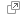 единиц2120-1-14Количество пешеходных переходов, оборудованных дорожными знаками в соответствии с ГОСТ Р 51256-99 и ГОСТ Р 52289-2004единиц2120-1-1Итого0№Наименование мероприятийОбъем ассигнований в соответствии с постановлением Администрации Ольховского сельского поселения об утверждении программы.Объем ассигнований в соответствии с постановлением Администрации Ольховского сельского поселения об утверждении программы.Объем ассигнований в соответствии с постановлением Администрации Ольховского сельского поселения об утверждении программы.Объем ассигнований в соответствии с постановлением Администрации Ольховского сельского поселения об утверждении программы.Исполнено (кассовые расходы)	Объемы не освоенных средств причины их не освоения (по источникам финансирования)Исполнено (кассовые расходы)	Объемы не освоенных средств причины их не освоения (по источникам финансирования)Исполнено (кассовые расходы)	Объемы не освоенных средств причины их не освоения (по источникам финансирования)Исполнено (кассовые расходы)	Объемы не освоенных средств причины их не освоения (по источникам финансирования)Объемы не освоенных средств причины их не освоения (по источникам финансирования)№Наименование мероприятийвсегообластной бюджетместный бюджетвнебюджетные источникивсегообластной бюджетместный бюджетвнебюджетные источникиОбъемы не освоенных средств причины их не освоения (по источникам финансирования)Всего по программе326,00,0326,00,0325,9670,0325,9670,00,0331Осуществление пропагандистской работы через СМИ (районная газета «Ольховские Вести» и информационный бюллетень «Ольховские Зори», сайт Администрации0,00,00,00,00,00,00,00,00,02Приобретение и установка дорожных знаков, обустройство искусственных неровностей, приобретение приспособлений для крепления дорожных знаков, стоек для дорожных знаков69,8240,069,8240,069,7910,069,7910,00,0333Проведение образовательных мероприятий для детей дошкольного возраста и учеников образовательных учреждений по правилам безопасного поведения на дорогах 0,00,00,00,00,00,00,00,00,04Обустройство мест посадки и высадки  пассажиров в образовательных учреждениях0,00,00,00,00,00,00,00,00,05Обслуживание светофорного объекта122,00,0122,00,0122,00,0122,00,00,06Разработка проекта организации дорожного движения на автомобильных дорогах Ольховского сельского поселения, включая дислокацию дорожных знаков99,00,099,00,099,00,099,00,00,07Приобретение краски дорожной, инструмента, материалов и прочего для нанесения дорожной разметки на пешеходных переходах.35,1760,035,1760,035,1760,035,1760,00,0